      Қ А Р А Р                                                                                             ПОСТАНОВЛЕНИЕ«16 » марта  2022   йыл                                  №  5                               « 16 » марта  2022 годаО пропуске весеннего половодья натерритории сельского поселенияМурсалимкинский сельсовет   В целях  безаварийного  пропуска  весеннего половодья на территории сельского поселения Мурсалимкинский сельсовет, во исполнение постановления Администрации муниципального района Салаватский район ПОСТАНОВЛЯЮ:Утвердить состав противопаводковой комиссии.Утвердить план мероприятий по безаварийному пропуску половодья.Создать аварийную бригаду  по проведению противопаводковых работ.Рекомендовать МУП «МЭС» (Галеев Р.М.) обеспечить проверку к пропуску  весеннего половодья потенциальных источников загрязнения водных объектов, инженерных коммуникаций,  проведение при необходимости ремонтных работ. Взять на контроль работу водопроводных и водопропускных сооружений.Рекомендовать УУП  обеспечить охрану общественного порядка в местах возможной эвакуации людей, сохранность товарно- материальных ценностей.Рекомендовать Мурсалимкинской сельской амбулатории в случае необходимости организовать медицинскую помощь пострадавшим, обеспечить запас медикаментов.Рекомендовать руководителям предприятий и организаций в период прохождения ледохода, высокого уровня паводковых вод организовать дежурство. График дежурства предоставить в администрацию СП Мурсалимкинский сельсовет.        Рекомендовать руководителям организаций и предприятий выделить транспорт на проведение эвакуационных и ремонтных работ в период пропуска весеннего половодья: УПП - филиал ОАО «Башкиравтодор» - погрузчик,  Мурсалимкинская нефтебаза РО Башкирия ООО «Башнефть-Розница» -  погрузчик фронтальный ТО-18БЗ, ИП КФХ Мулюков В.Н.  – Камаз.Контроль  за исполнением данного постановления оставляю за собой.         Глава сельского поселения                                                  А.Н.Галиуллин                                                       Утвержден                                                                               постановлением  главы сельского поселения                                    Мурсалимкинский сельсовет  от  16.03.2022 года  № 5СОСТАВпротивопаводковой комиссииГалиуллин А.Н.  – глава сельского поселения Мурсалимкинский сельсовет;Галеев Р.М         – директор МУП «МЭС»Тляпов А.И.  –   Мурсалимкинской нефтебазы РО Башкирия ООО «Башнефть-Розница»;Зарипов З.З. -  начальник базы УПП-филиал  ОАО «Башкиравтодор»;  Мулюков В.Н. –ИП КФХ   Садыков Р.Ю.  – УУП;Гарейшина Р.Р.  - директор МОБУ СОШ с. Мурсалимкино.Садыков А.Я. –ст. механик Мурсалимкинской нефтебазы РО Башкирия ООО «Башнефть-Розница» Утвержден                         постановлением  главы сельского поселения                                      Мурсалимкинский сельсовет                             от 16.03.2022 года   № 5СОСТАВаварийной  бригады по проведению противопаводковых работ  в период пропуска весеннего половодья 2021 годаСадыков Р.Ю.. - УУПХасанов А.А.. - водитель администрации СППлеханов С.Ф. – МОБУ СОШ с. МурсалимкиноКасимов А.А.- водитель ИП КФХЯгудин А. –УПП- филиал  ОАО «Башкиравтодор»Иксанов В.-  УПП- филиал ОАО «Башкиравтодор»8. Хамидуллин Х. – Мурсалимкинская нефтебаза РО Башкирия ООО «Башнефть-Розница»;Утвержден                         постановлением  главы сельского поселения  Мурсалимкинский сельсовет                             от 16.03.2022 года   № 5                                                                                ПЛАН мероприятий по безаварийному пропуску весеннего половодьяна территории сельского поселения в 2022 году             И.о. управляющий делами                                                   А.Н.СиражеваБАШКОРТОСТАН РЕСПУБЛИКАҺЫСАЛАУАТ РАЙОНЫ МУНИЦИПАЛЬ РАЙОНЫНЫҢМӨРСӘЛИМ АУЫЛ СОВЕТЫ АУЫЛ БИЛӘМӘҺЕ ХӘКИМИӘТЕ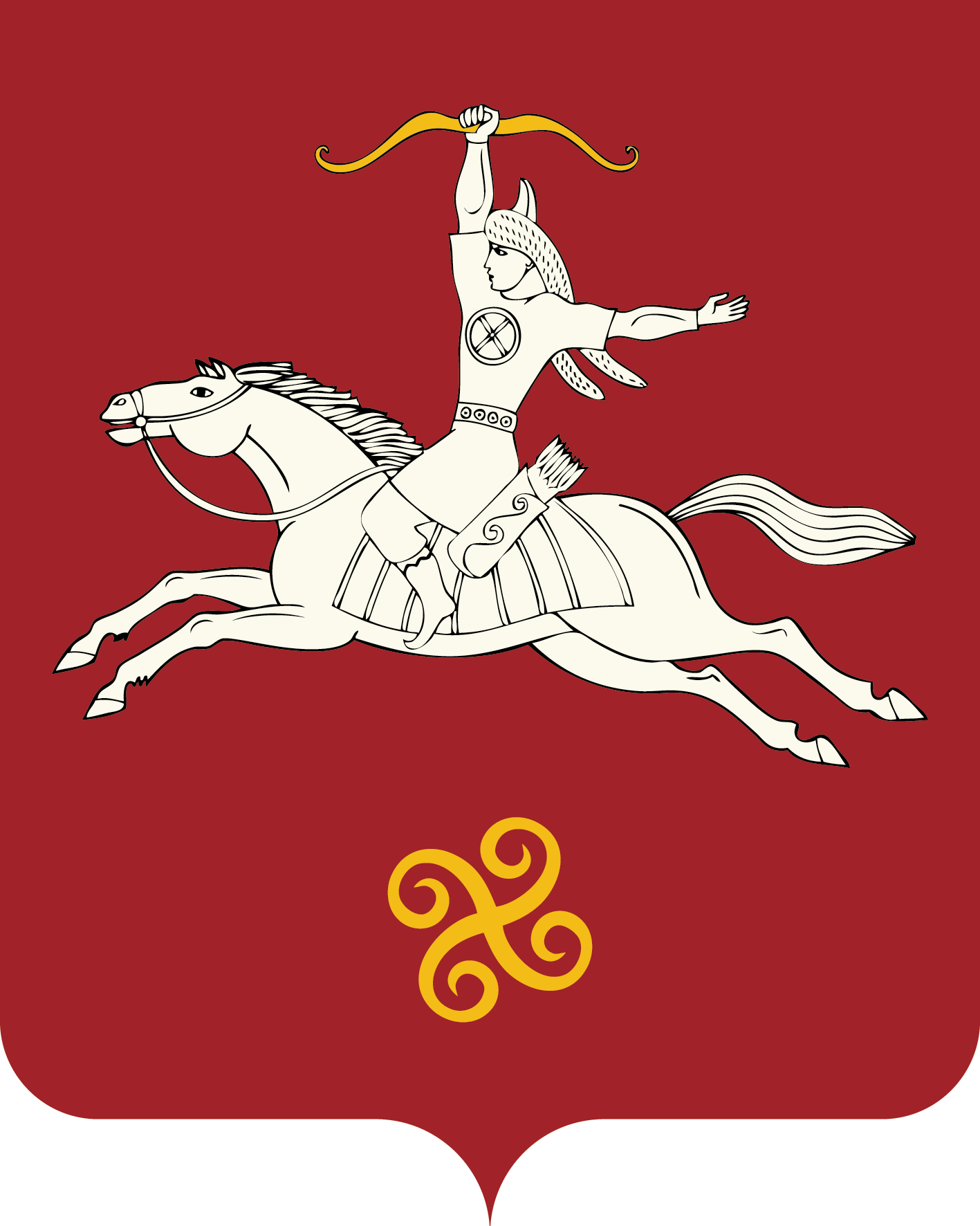 РЕСПУБЛИКА БАШКОРТОСТАНАДМИНИСТРАЦИЯ  СЕЛЬСКОГО ПОСЕЛЕНИЯ МУРСАЛИМКИНСКИЙ СЕЛЬСОВЕТМУНИЦИПАЛЬНОГО РАЙОНАСАЛАВАТСКИЙ РАЙОН452485 , Мөрсәлим ауылы, Төзөлөш урамы, 15 йорт тел. (34777) 2-43-32, 2-43-65452485, с.Мурсалимкино, ул. Строительная , д 15  тел. (34777) 2-43-32, 2-43-65№№п/пМероприятияСрок исполне-нияИсполнители1.Образование противопаводковых комиссий сельских поселений и организаций, утверждение планов мероприятийк 1 апреля Глава сельского поселения, руководители организаций (по согласованию)2Проверка готовности к пропуску половодья потенциальных источников загрязнения водных объектов, инженерных коммуникаций, мостов, дорог и других сооружений; проведение при необходимости ремонтных работ, очистке от снега кюветов и  мостовых пролётов.постоянно  глава сельского поселения, руководители организаций (по согласованию)3Проверка и обеспечение готовности сил и средств к проведению мероприятий по предупреждению и ликвидации чрезвычайных ситуаций.к 1 апреля   руководители организаций (по согласованию)4Определение населённых пунктов, объектов экономики, которые могут быть затоплены талыми водами; разработка плана предупредительных работ.  (по согласованию), глава СП5Обеспечение охраны общественного порядка в местах эвакуации людей, сопровождение аварийно – спасательных бригад к месту проведения работна период половодья (по согласованию)6Организация круглосуточного дежурства ответственных лиц на объектах, попадающих в зону затопления, создание  аварийных бригад, обеспечение их необходимыми средствами и транспортом,  аварийным запасом материалов, проведение инструктажа.Администрация СП, руководители предприятий и организаций (по согласованию)7Создание на время паводка запасов топлива, продуктов и товаров первой необходимости, медикаментов для обеспечения хозяйств и населения, находящихся в зоне подтопления.Администрация СП, руководители организаций и предприятий (по согласованию)8Обеспечение связи с населёнными пунктами района Глава СП, (по согласованию)9Организация проведения комплекса       санитарно-гигиенических  и противоэпиде-      миологических мероприятий в районах        со сложной паводковой обстановкой.на период половодьяГлава СП (по согласованию)10Организация работы по сбору и обобщению информации при прохождении паводка 2022 года с представлением данных об ущербедо 30 мая 2022 года  Администрация СП 